13.12.2023Самозанятые мастера и ремесленники края могут воспользоваться господдержкой для запуска онлайн-магазина на маркетплейсеВ течение двух месяцев, до 6 февраля 2024 года, самозанятые мастера, ремесленники и дизайнеры Красноярского края при поддержке Минэкономразвития РФ и центра «Мой бизнес» могут открыть бесплатный магазин на маркетплейсе «Ярмарка Мастеров − Livemaster» с брендированным оформлением на 1 месяц. «90% мастеров народного художественного промысла являются индивидуальными предпринимателями и самозанятыми. Помощь в продвижении продукции – один из самых актуальных запросов у мастеров и ремесленников. Поэтому для них доступны меры поддержки, ориентированные на решение этой задачи, – содействие в организации участия в выставочно-ярмарочных мероприятиях, помощь в ведении социальных сетей, создании фирменной упаковки и многое другое. Новая совместная программа с маркетплейсом «Ярмарка Мастеров» – это еще одна возможность для производителей без вложений выйти на новую площадку продаж в преддверии высокого новогоднего сезона и найти новых покупателей по всей России», – отмечает заместитель Министра экономического развития РФ Татьяна Илюшникова. Программой могут воспользоваться: продавцы, которые занимаются рукоделием или имеют локальный бренд с товарами собственного производства; являются самозанятыми или готовы оформить самозанятость; ремесленники, у которых еще нет магазина или магазин не активен более 6 месяцев на Ярмарке Мастеров. Продавцы получают бонусы в виде: создания магазина на Ярмарке Мастеров бесплатно на 1 месяц (стандартная стоимость тарифа составляет от 145 до 10 300 рублей в месяц в зависимости от количества товаров в магазине); подключение сервиса «Бренд стори» (брендированное оформление магазина на 1 месяц). «Для нашего центра важно поддерживать самозанятых ремесленников Красноярского края. Особенно мастеров народного художественного промысла много в районах, и для них это отличная возможность дистанционно найти покупателей по всей стране. Поддерживая ремесленников, мы не только помогаем им развивать своё собственно дело, но и раскрываем творческий потенциал и самобытную культуру Сибири для жителей других территорий», – комментирует исполняющий обязанности руководителя центра «Мой бизнес» Красноярского края Александр Звездов. Программа действует с 6 декабря по 6 февраля 2024 года. Получить консультацию и зарегистрироваться на участие в программе можно по телефону 8-800-234-0-124 и по ссылке.Программа реализуется на базе центров «Мой бизнес», действующих в рамках нацпроекта «Малое и среднее предпринимательство», который инициировал Президент и курирует первый вице-премьер Андрей Белоусов. Дополнительная информация для СМИ: +7 (391) 222-55-03, пресс-служба агентства развития малого и среднего предпринимательства Красноярского края.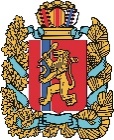 АГЕНТСТВО РАЗВИТИЯ МАЛОГО И СРЕДНЕГО ПРЕДПРИНИМАТЕЛЬСТВАКРАСНОЯРСКОГО КРАЯ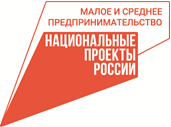 